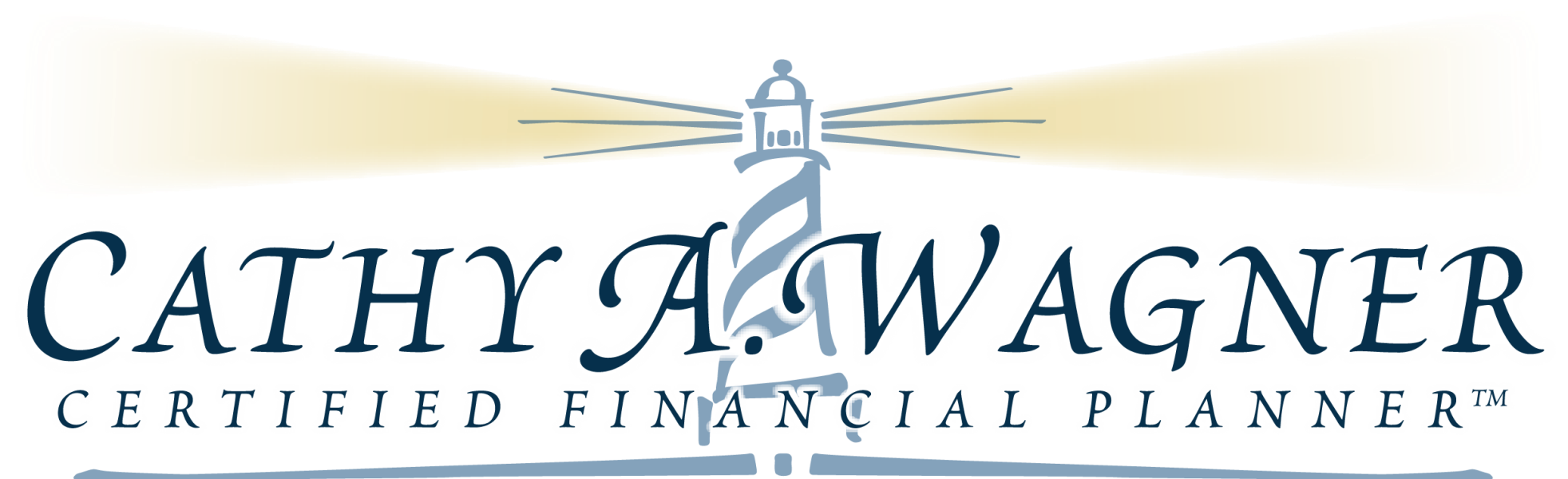 Individual 1____________________________________________________________Nickname ___________Date of Birth ____________ Social Security ______________ Cell Phone ________________	Email ___________________________________Employer_________________________________ Start Date ____________________Work Address__________________________________________________________Driver’s License Number__________________________________________________State Issued___________ Date Issued_____________ Expiration Date_____________Individual 2___________________________________________________________Nickname ___________Date of Birth ____________ Social Security ______________ Cell Phone ________________	Email ___________________________________Employer_________________________________ Start Date ____________________Work Address__________________________________________________________Driver’s License Number__________________________________________________State Issued___________ Date Issued_____________ Expiration Date_____________Mailing Address________________________________________________________Home Phone ________________________Marital Status _____________________ Anniversary ______________________Are you both US Citizens? 		Yes 	No 	If No, Explain __________________Children’s Names & Ages:______________________________________________________________________Do you have a current Will? 		Yes 	No 	Date Last Reviewed ____________Do you have a Living Trust? 		Yes 	No 	Date Last Reviewed ____________Do you have a Power of Attorney? 	Yes 	No 	Date Last Reviewed ____________Are you concerned about the possibility of future nursing home expenses?  Yes 	    NoPlanned Retirement Date, or if retired, date retired: ____________       _____________							       INDIVIDUAL 1		     INDIVIDUAL 2	What are your primary financial concerns (list in order of importance)?1. _____________________________________________________________________2. _____________________________________________________________________3. _____________________________________________________________________How would you improve your financial situation if you could? Why?______________________________________________________________________________________________________________________________________________INCOME (Please bring a copy of your Social Security benefits statement from ssa.gov)AMOUNTS IN BANKS, SAVINGS & LOANS & CREDIT UNIONS (NON-IRA/RETIREMENT)(i.e. Checking, Savings Money Market)ASSETS (Automobiles, Collectibles, Jewelry, etc)PERSONAL EXPENSESLIABILITIES (Auto Loans, Student Loans, Credit Cards, etc)IRA ACCOUNTS & OTHER RETIREMENT ACCOUNTS(Please bring in your last statements)MUTUAL FUNDS / BROKERAGE ACCOUNTS(Please bring in your last statements)STOCKS & BONDS (Where you hold certificates yourself)ANNUITIES(Please bring in your last statements)RESIDENCE & OTHER REAL ESTATE OWNED (Use another sheet if more space is needed)PROMISORY NOTES & TRUST DEEDS RECEIVABLES (Where someone owes or is paying you on a note)LIMITED OR GENERAL PARTNERSHIPSLIFE INSURANCE (Please bring in policies or statements)AUTO INSURANCEHEALTH INSURANCEMISC INSURANCEAttention: Kelsey WagnerMail: 2662 West Lake Rd, Palm Harbor, FL 34684E-Mail: kwagner@fscadvisor.comFax: 727-786-5162If you have any questions concerning any of the information requested, please do not hesitate to give us a call at (727)789-3691.OwnerGross Annual SalaryGross Monthly Social SecurityGross MonthlyPensionOther Income & AmountOwnerName of InstitutionType of AccountMaturity DateInterest RateCurrent BalanceAsset DescriptionApproximate ValueMonthlyAnnualRent/lease Payment (not mortgage)Food and household incidentals        Groceries        Household Supplies        Eating Out Utilities, Telephone        Gas / Electric         Water / Trash         Phone Auto operating and maintenance        Gas / Oil        Repair        Parking TollsChild Expenses        School Expenses        Lunch Money        Special Events        Baby Sit / Day CareGifts / BirthdayHolidaysDomestic HelpClothingLaundry / CleaningProperty Improvements & UpkeepHome FurnishingsChilds SupportAlimonyEntertainmentVacationsHobbiesMemberships / DuesPet ExpensesBooks / SubscriptionsCable TVSuppliesMiscellaneousMedical Expenses (not insurance)TypeOwed ToOwnerCurrent BalanceInterest RateMonthly PaymentOwnerAccount Type & Location(Bank, Broker, Employer, etc)Type (401k, IRA, etc)Monthly Employee ContributionMonthly Employer MatchCurrent Market ValueName of Brokerage Firm / Mutual FundOwnerCurrent Market ValueName of Stock/BondOwner# of SharesCurrent Market ValueName of InstitutionOwnerQualified or         Non-QualifiedDate PurchasedInterest RateCurrent BalanceProperty AddressPurchase PriceCurrent ValueMortgage BalanceInterest RatePrincipal + Interest MonthlyProperty Taxes MonthlyHomeowners InsuranceMonthlyName of DebtorInterest rateBalance DueMaturityName of PartnershipType of PartnershipApprox Market Value or InvestedCompanyInsuredWhole Life or Term?Annual PremiumCash ValueFace ValueCompanyInsuredAnnual PremiumCompanyInsuredAnnual PremiumCompanyInsuredTypeAnnual Premium